ΔΕΛΤΙΟ ΕΝΗΜΕΡΩΣΗΣΔειγματοληπτικοί έλεγχοι ταχείας ανίχνευσης αντιγόνου της Covid-19, στην Τοπική Κοινότητα Καστανεών του Δήμου ΟρεστιάδαςΣτο πλαίσιο αντιμετώπισης της πανδημίας Covid-19 και για την ορθότερη εκτίμηση της επιδημιολογικής κατάστασης στο Νομό Έβρου, η Περιφερειακή Ενότητα Έβρου σε συνεργασία με την Κινητή Ομάδα Υγείας (ΚΟΜΥ) του ΕΟΔΥ, τον Δήμο Ορεστιάδας και την Τοπική Κοινότητα Καστανεών, διοργανώνουν δωρεάν μαζικές δειγματοληψίες (rapid tests) για τον κορονοϊό, στο Φεστιβάλ Νέων Άρδα.Οι δράσεις θα πραγματοποιηθούν:Την Τετάρτη 27 Ιουλίου 2022, ώρες 10:00 έως 14:00 στο χώρο του Φεστιβάλ (Καστανιές -ποταμός Άρδας).Την Πέμπτη 28 Ιουλίου 2022, ώρες 10:00 έως 12:00 στο χώρο του Φεστιβάλ (Καστανιές -ποταμός Άρδας).Την Κυριακή 31 Ιουλίου 2022, ώρες 9:00 έως 15:00 στο χώρο του Φεστιβάλ (Καστανιές -ποταμός Άρδας).Οι πολίτες θα προσέρχονται στο προαναφερόμενο σημείο, φορώντας μάσκα, έχοντας μαζί τους τον προσωπικό αριθμό υγείας ΑΜΚΑ και δηλώνοντας το κινητό τους τηλέφωνο. Τα θετικά κρούσματα στον ιό θα ενημερώνονται μέσω τηλεφώνου.Οι παρούσες δράσεις έχουν στόχο την έγκαιρη ανίχνευση περιστατικών, με γνώμονα πάντα την προστασία της υγείας των πολιτών, καθώς δεν χρειάζεται να μετακινηθούν σε νοσοκομείο, διαγνωστικά κέντρα κλπ., ενώ παράλληλα παρέχει σημαντική αποφόρτιση του συστήματος Υγείας.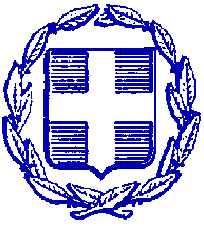 ΕΛΛΗΝΙΚΗ ΔΗΜΟΚΡΑΤΙΑΠΕΡΙΦΕΡΕΙΑ ΑΝΑΤΟΛΙΚΗΣ ΜΑΚΕΔΟΝΙΑΣ ΚΑΙ ΘΡΑΚΗΣΠΕΡΙΦΕΡΕΙΑΚΗ ΕΝΟΤΗΤΑ ΕΒΡΟΥΓΡΑΦΕΙΟ ΑΝΤΙΠΕΡΙΦΕΡΕΙΑΡΧΗΤαχ. Δ/νση: Καραολή & Δημητρίου 40Τ.Κ. 681 32, ΑλεξανδρούποληΤηλ.: 25513-50452E-mail: info@nomevrou.grinfo.evrou@pamth.gov.grΑλεξανδρούπολη, 27-7-2022